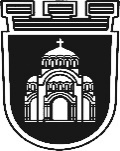 О Б Щ И Н С К И   С Ъ В Е Т   -   П Л Е В Е НП О К А Н А 	На основание чл. 23, ал. 4, т. 1 от Закона за местното самоуправление и местната администрация, във връзка с чл.18, ал.1, т.2  от Правилника за организацията и дейността на Общинския съвет, неговите комисии и взаимодействието му с общинската администрация за мандат 2019 - 2023 г., свиквамЗ А С Е Д А Н И Ена 30 юни 2022 г. (четвъртък) от 9.00 часа в Конферентната зала на Община Плевен в сграда „Гена Димитрова“ с предложение за следния              Д Н Е В Е Н   Р Е Д:1. Предложение относно приемане на Наредба за изменение на Наредба №17 за определянето и администрирането на местните такси и цени на услуги на територията на Община Плевен.Внася: Георг Спартански - Кмет на Община Плевен2. Предложение относно промяна в частта „Уточнен план на разчета за капиталовите разходи на Община Плевен за 2022 г. по обекти, изпълнявани по проект „Интегриран воден цикъл Плевен – Долна Митрополия“ ОПОС 2014 - 2022.Внася: Георг Спартански - Кмет на Община Плевен3. Предложение относно изменение на Решение №626 от 29.07.2021 г. на Общински съвет – Плевен за отпускане на заем от „Фонд за органите на местното самоуправление в България - ФЛАГ“ ЕАД.Внася: Георг Спартански - Кмет на Община Плевен4. Предложение относно разпределение на средствата, приети с Решение №877/26.04.2022 г., т.22.5. на Общински съвет – Плевен за подпомагане на младежките инициативи и включването им в Календара за младежките дейности на Община Плевен през 2022 г.Внася: Георг Спартански - Кмет на Община ПлевенПредложение относно покриване загуба за 2021 год. на „Тибор“ ЕАД.Внася: Георг Спартански - Кмет на Община Плевен6. Предложение относно замяна на концесионера ЕТ „Биана Петрова – Бианка“ по Договор № ИРК-50/16.03.2001 г. за концесия за извършване на търговска дейност върху обект – публична общинска собственост – част от гарова градина, включващ обект за обществено обслужване „тоалетна“, находящ се в гр. Плевен, с правоприемник, поради подготвяно преобразуване с универсално правоприемство.Внася: Георг Спартански - Кмет на Община Плевен7. Предложение относно допълнение в Програмата за управление и разпореждане с имоти – общинска собственост в Община Плевен през 2022 г., в Раздел ІІІ, точка Б. „Имоти, които Община Плевен има намерение да продаде“. Внася: Георг Спартански - Кмет на Община Плевен8. Предложение относно прекратяване на съсобственост върху недвижими имот между Държавата и Община Плевен чрез изкупуване частта на Държавата, представляваща 1 029 кв.м. идеални части от незастроен поземлен имот с идентификатор 06495.201.825, целия с площ 11 229 кв.м., съставляващ УПИ ІІ в кв.91 по плана на с. Брестовец, с начин на трайно ползване „за складова база“, с административен адрес: с. Брестовец, община Плевен, актуван с Акт за частна държавна собственост №8301/17.02.2021 г.Внася: Георг Спартански - Кмет на Община Плевен9. Предложение относно продажба на общински незастроен поземлен имот с идентификатор 56722.655.265 с площ 821 кв.м., съставляващ УПИ ІІ-655.265 в кв.729 по плана на гр. Плевен, отреден за обществено обслужващи дейности, чрез публичен търг.Внася: Георг Спартански - Кмет на Община Плевен10. Предложение относно продажба на общински недвижим имот, находящ се в гр. Плевен, ул. „Панега“ №22-26 – поземлен имот с идентификатор 56722.659.1115 с площ 846 кв.м., съставляващ УПИ VІІІ в кв.304 по плана на града, отреден за жилищно строителство, чрез публичен търг.Внася: Георг Спартански - Кмет на Община Плевен11. Предложение относно продажба на недвижими имоти – частна общинска собственост, отредени за жилищно строителство: ПИ 17854.201.1223, ПИ 17854.201.1224, ПИ 17854.201.1219, ПИ 17854.201.1225, ПИ 17854.201.1226 в кв.98 по плана на с. Гривица, чрез публичен търг.Внася: Георг Спартански - Кмет на Община Плевен12. Предложение относно закупуване на жилищна сграда, гараж и стопанска постройка, построени върху общински поземлен имот с идентификатор 06690.401.177, с административен адрес: с. Бръшляница, ул. „Патриарх Евтимий“ №12.Внася: Георг Спартански - Кмет на Община Плевен13. Предложение относно проект за „Абонатно отклонение за присъединяване на „Фотоволтаична електроцентрала с инсталирана мощност 70.525 kW“ в ПИ с идентификатор 55765.301.702 по плана на с.Пелишат, Община Плевен“.Внася: Георг Спартански - Кмет на Община Плевен14. Предложение относно проект за „Абонатно отклонение за присъединяване на „Фотоволтаична електроцентрала на терен само за продажба“ в ПИ с идентификатор 47963.501.312 по плана на с. Мечка, Община Плевен“.Внася: Георг Спартански - Кмет на Община Плевен15. Предложение относно „Проектиране и изграждане на фотоволтаична електроцентрала върху покриви на съществуващи сгради на СУ „Иван Вазов“ в ПИ с идентификатор 56722.660.651, УПИ ІХ, стр.кв.141, гр. Плевен“.Внася: Георг Спартански - Кмет на Община Плевен16. Предложение относно приемане на схема за разполагане на 3 броя механични паркинг бариери и 15 броя бетонови цветарници в прилежащата площ на ЖСК „Братя Миладинови“, ул. „Васил Априлов“ №19, в УПИ VІ, кв.134а по плана на гр. Плевен - по реда на чл.56 от ЗУТ.Внася: Георг Спартански - Кмет на Община Плевен17. Предложение относно приемане на схема за разполагане на кабинка за охрана и паркинг бариери за осъществяване на контрол на достъпа до общински паркинг, находящ се на ул. „Димитър Константинов“ между ОК 2226 – ОК 2227 – по реда на чл.56 от ЗУТ.Внася: Георг Спартански - Кмет на Община Плевен18. Предложение относно приемане проект за изменение на действащия Подробен устройствен план - План за регулация и застрояване за УПИ VIII-7766а и XXI-За озеленяване, кв.328 по плана за регулация на гр. Плевен, и сключване на предварителен договор на основание чл.15, ал.3, във връзка с ал.5 от ЗУТ, и чл. 50 от Наредба № 7 на Общински съвет - Плевен.Внася: Георг Спартански - Кмет на Община Плевен19. Предложение относно допълнение Решение № 768/22.12.2021 г. на Общински съвет – Плевен, относно „Разрешение за изработване на проект за изменение на Подробен Устройствен План – План за регулация и застрояване за поземлен имот с идентификатор 666.191, попадащ в границите на УПИ І-За жилищно строителство и гаражи, кв. 439 по плана на гр. Плевен“.Внася: Георг Спартански - Кмет на Община Плевен20. Предложение относно разрешаване изработването на проект за Подробен Устройствен План – Парцеларен план на елементите на техническата инфраструктура за прокарване на трасе на водопроводно отклонение до поземлен имот с идентификатор  56722.181.6 в местността Чаира в землището на гр. Плевен.Внася: Георг Спартански - Кмет на Община Плевен21. Предложение относно Разрешение за изработване на проект за подробен устройствен план – план за застрояване за ПИ 56722.701.1267 в местността Стража в землището на гр. Плевен, парцеларни планове на елементите на техническата инфраструктура и одобряване на Задание за изработване на подробен устройствен план.Внася: Георг Спартански - Кмет на Община Плевен22. Предложение относно разрешаване изработването на проект за Подробен Устройствен План – Парцеларен план на елементите на техническата инфраструктура за изместване на трасе на ВЕЛ 20 кV „Тученица“ в м. Под село в землището на с. Радишево.Внася: Георг Спартански - Кмет на Община Плевен23. Предложение относно допускане частично изменение на Общ устройствен план (ОУП) на гр. Плевен за  урегулирани поземлени имоти I 5162,5163,5164,5168 – за жилищно строителство, магазини, офиси и трафопост и IV – за ЕАД „Напоителни системи” и „Водно стопанство” АД, кв.395 по плана на гр. Плевен.Внася: Георг Спартански - Кмет на Община Плевен24. Предложение относно допускане частично изменение на Общ устройствен план (ОУП) на гр. Плевен за  урегулирани поземлени имоти УПИ III 5805, УПИ IV 5806 и УПИ VI 662.271,662.272, кв.164 по плана на гр. Плевен.Внася: Георг Спартански - Кмет на Община Плевен25. Предложение относно допускане частично изменение на Общ устройствен план (ОУП) на гр. Плевен за  урегулиран поземлен имот ІІІ 667.673 – за жилищно строителство в кв. 8 по плана на гр. Плевен.Внася: Георг Спартански - Кмет на Община Плевен26. Предложение относно допускане частично изменение на Общ устройствен план (ОУП) на гр .Плевен на кв. 375 за УПИ ІІІ, УПИ ІV и УПИ V и на кв. 378 за УПИ І, УПИ ІІ и УПИ ІІІ по плана на гр. Плевен.Внася: Георг Спартански - Кмет на Община Плевен27. Предложение относно допускане частично изменение на Общ устройствен план (ОУП) на гр. Плевен за  урегулиран поземлен имот VІІІ 6482– за жилищно строителство в кв. 100 по плана на гр. Плевен.Внася: Георг Спартански - Кмет на Община Плевен28. Предложение относно одобряване на частично изменение на Общ устройствен план (ОУП) на гр. Плевен за УПИ I-659.1117, УПИ IІ-659.1076 и  УПИ IІІ-659.1077 в квартал 839 по плана на град Плевен и изменение на Подробен устройствен план – План за регулация и застрояване (ПУП-ПРЗ) за УПИ I-659.1117, УПИ IІ-659.1076 и  УПИ IІІ-659.1077 в квартал 839 по плана на гр. Плевен.На основание чл. 36, ал. 1, т. 1 от ЗМСМА общинските съветници са длъжни да присъстват на заседанията на Общинския съвет.  На основание чл. 46, ал.3 от ЗМСМА кметовете на кметствата се изслушват задължително при обсъждане на въпроси, отнасящи се до кметството.ПРЕДСЕДАТЕЛ:  									/Мартин Митев/ 